  VÅRSEMESTERET 2020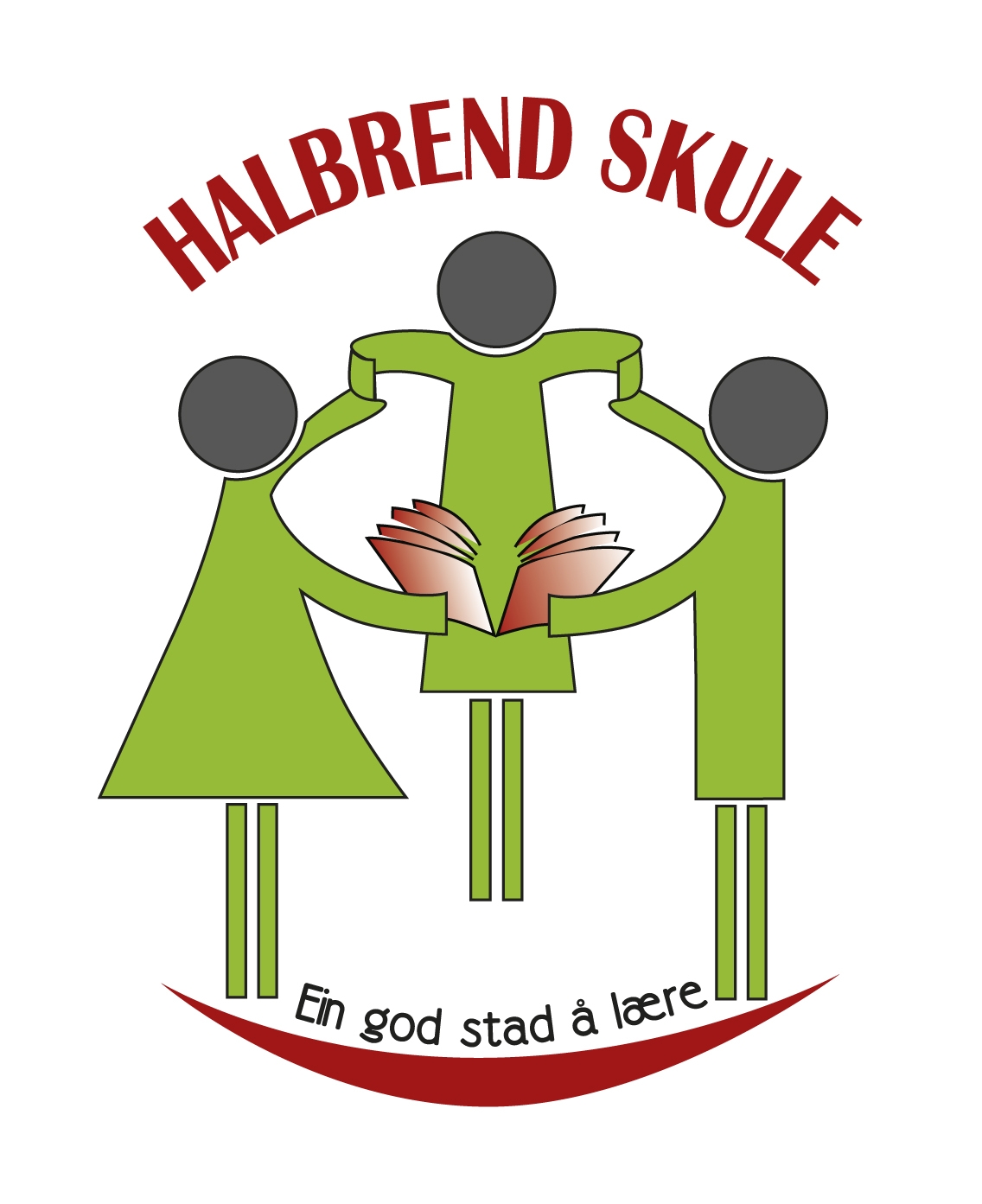 Her blir det fortløpande endringar JVekeMåndagTysdagOnsdagTorsdagFredagDiv.420.0121.0122.01.23.0124.01527.0128.0129.0130.0131.01603.02Naturfagprøve kap 6Stoffverda04.02Besøk frå Kultur og ungdom1.t i kl.rom 8A: A og B2.t i kl.rom C: C og D05.0206.02Konsert i F.huset:Buss ned kl. 09.45Retur kl.11.1507.02Matteprøve Geometri710.0211.02 Skriveøkt engelskC/D: 1. og 2. timeA/B: 5. og 6. time12.0213.02“Delbart” : 4.t for A og B, 5.t for C og DPrøve norsk, norrøn tid. D i 2.t, ABC i 3.tForeldremøte kl.18.3014.02Skriveøkt engelsk8VINTERFERIEVINTERFERIEVINTERFERIEVINTERFERIEVINTERFERIE924.0225.0226.0227.0228.031002.0303.0304.0305.0306.03Prøve i historie (samf)Kap 5, 7 og 91109.0310.0311.0312.03MatteprøveStatistikk13.03KRLE - prøve 3. time Munnleg vurdering engelsk1216.0317.03Skriveøkt norsk ½ dag saktekstB og D før lunsjA og C etter lunsj18.0319.0320.03Fransk/tysk- spanskprøveSkriveøkt norsk1323.0324.0325.038A: Symjing med klede. Test 1926.03Prøve norsk – saktekst (munnleg karakter)27.03Naturfagprøve kap  7 og litt kap.8Syrer og basar + Økologi1430.03Teoriprøve K&H4. time31.0301.048C: Symjing med klede. Test 1902.0403.0415PÅSKEFERIEPÅSKEFERIEPÅSKEFERIEPÅSKEFERIEPÅSKEFERIE16PÅSKEFERIE14.0415.04 8C – Symjing test 1716.0417.041720.0421.04 22.048A – Symjing test 1723.04PåskegudstenesteKl.09.4524.041827.0428.0429.0430.0401.05FRI1904.0505.0506.0507.0508.05Franskprøve2011.0512.0513.0514.0515.05Tverrfagleg prøve i målingar (Matte kap 7 og naturfag kap 2)2118.0519.05 Norsktentamen?20.0521.05FRI22.05FRI2225.0526.0527.05Helsesista (i Førdehuset)KRLE - prøve28.0529.052301.06FRI02.0603.0604.0605.06Dataprøve 2408.06.09.06.10.06.Mattetentamen(Utan data)11.06.12.06.2515.0616.0617.0618.0619.06Siste skuledag